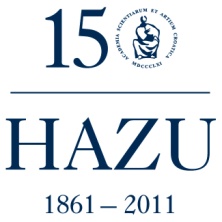 Hrvatska akademija znanosti i umjetnostiZavod za znanstveni i umjetnički rad u PožegiČast nam je pozvati Vas na predavanje akademika Pavla Pavličića:SJEVER I JUG U HRVATSKOJ KNJIŽEVNOSTIPredavanje će se održati u srijedu, 8. lipnja 2011. u 18 satiu Zavodu za znanstveni i umjetnički rad Požega, Županijska 9